Задача.Задана характеристика рабочего ослабления фильтра AP(f).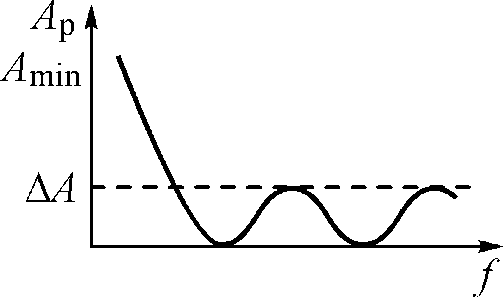 а) Определить тип и порядок фильтра;б) Привести частотную зависимость H(f);в) Привести схему LC – фильтра;г) Привести схему активного RC-фильтра, используя принцип каскадной реализации.